SEMINAR ON FAMILY BUSINESSES February 18, 2020REGISTRATION FORMDELEGATE INFORMATION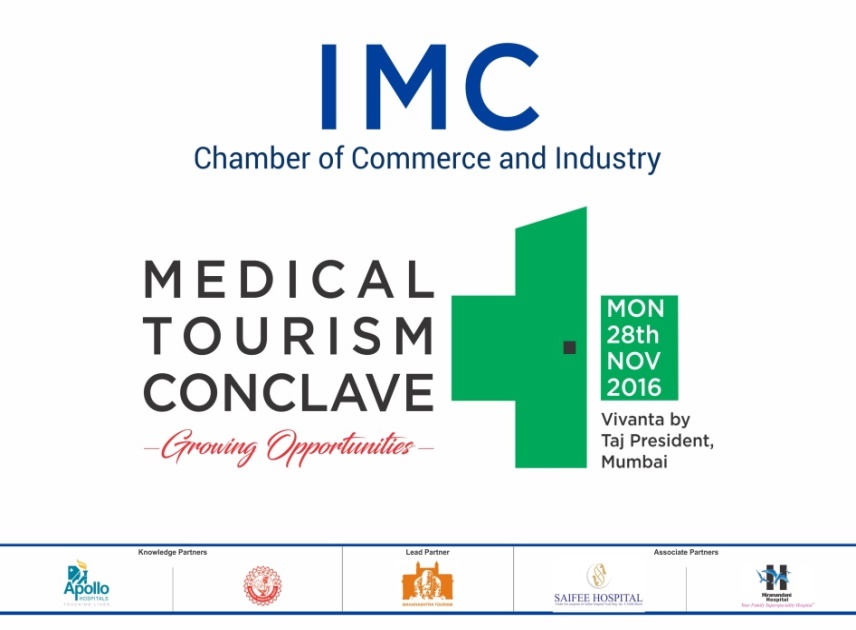 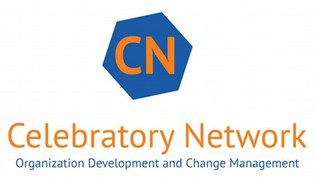 Name 1Name 2RelationshipJob TitleCompany AddressYear of Est. TurnoverEmailWebsiteContact No.Mobile No.Please describe your nature of business What challenges of a family business are you looking answers for?